г. Петропавловск-Камчатский		                  «     »                 2020 года О внесении изменения в приложение приказу Министерства социального развития и труда Камчатского края от 05.03.2020 № 308-п «Об утверждении Порядка предоставления социальных услуг поставщиками социальных услуг в Камчатском крае в полустационарной форме социального обслуживания»В целях уточнения отдельных положений приложения к приказу Министерства социального развития и труда Камчатского края от 05.03.2020 № 308-п «Об утверждении Порядка предоставления социальных услуг поставщиками социальных услуг в Камчатском крае в полустационарной форме социального обслуживания» ПРИКАЗЫВАЮ:Внести в пункт 1.3.5. части 1.3 приложения к приказу Министерства социального развития и труда Камчатского края от 05.03.2020 № 308-п «Об утверждении Порядка предоставления социальных услуг поставщиками социальных услуг в Камчатском крае в полустационарной форме социального обслуживания» изменение, изложив его в следующей редакции:«1.3.5. Гражданам пожилого возраста и инвалидам, в том числе детям-инвалидам в целях социально-медицинской реабилитации, признанным нуждающимися в социальном обслуживании при наличии обстоятельства, которое ухудшает или может ухудшить условия их жизнедеятельности: - полная или частичная утрата способности либо возможности осуществлять самообслуживание, самостоятельно передвигаться, обеспечивать основные жизненные потребности в силу заболевания, травмы, возраста или наличия инвалидности;- наличие ребенка или детей (в том числе находящихся под опекой, попечительством), испытывающих трудности в социальной адаптации.».2. Настоящий приказ вступает в силу через 10 дней после дня его официального опубликования. Врио Министра                                                                                 Е.С. Меркулов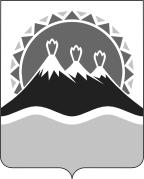 МИНИСТЕРСТВО СОЦИАЛЬНОГО РАЗВИТИЯ И ТРУДАКАМЧАТСКОГО КРАЯПРИКАЗ №______-п